Муниципальное казенное общеобразовательное учреждение                                                                                                                                                                «Комсомольская основная  общеобразовательная школа»                                                                                                                                                                                          (МКОУ «Комсомольская ООШ»)Отчет о результатах самообследования                                                                                                                                                                             муниципального казенного общеобразовательного учреждения«Комсомольская ООШ»  за 2018 год Аналитическая частьОбщие сведения об образовательной организацииСистема управления организацией Управление осуществляется на принципах единоначалия и коллегиальности.Органы управления, действующие в ШколеДля осуществления учебно-методической работы в Школе созданы предметные методические объединения:−учителей социально-гуманитарного цикла;−учителей естественнонаучного цикла; −учителей начальных классов;                                                                                                                                                                        - воспитателей группы ДО и методическое объединение  классных руководителей.Оценка образовательной деятельности Образовательная деятельность в Школе организуется в соответствии с Федеральным законом от 29.12.2012 № 273-ФЗ «Об образовании в Российской Федерации», ФГОС начального общего и основного общего образования, СанПиН 2.4.2.2821-10 «Санитарно-эпидемиологические требования к условиям и организации обучения в общеобразовательных учреждениях», основными образовательными программами по уровням, включая учебные планы, годовые календарные графики, расписанием занятий. Учебный план 1–4 классов ориентирован на 4-летний нормативный срок освоения основной образовательной программы начального общего образования (реализация ФГОС НОО), 5–8 классов – на 5- летний нормативный срок освоения основной образовательной программы основного общего образования (реализация ФГОС ООО), 9 класса – на одногодичный нормативный срок освоения образовательной программы основного общего образования (федеральный компонент государственного образовательного стандарта общего образования (ФБУП-2004)).Воспитательная работа Воспитательная работа школы в 2018 году была реализована в соответствии с целями и задачами школы по направлениям, обозначенным в «Программе развития воспитательной компоненты в общеобразовательных учреждениях».Основные направления:1. Гражданско-патриотическое воспитание 2. Духовно – нравственное воспитание 3. Культуротворческое и эстетическое воспитание 4. Интеллектуальное воспитание 5. Экологическое воспитание 6. Социокультурное и медиакультурное воспитание 7. Физкультурно-оздоровительное воспитание 8. Воспитание положительного отношения к труду и творчеству 9. Правовое воспитание и культура безопасности 10. Воспитание семейных ценностей 11. Формирование коммуникативной культуры 	Все направления воспитательной работы позволяют осуществлять личностно- ориентированный подход в воспитании при одновременной массовости воспитательных мероприятий и стимулировать творческие способности учащихся во всех аспектах воспитательной работы. Цели и задачи воспитания реализуются через коллективные творческие дела.  Содержание воспитательной работы строится на основе организации здорового образа жизни учащихся, как физического, так и нравственного.Вся внеурочная деятельность учащихся и педагогов школы организована таким образом, что коллективные творческие дела объединены по направлениям. В центре такого направления яркое общее ключевое дело. Это позволило создать в школе периоды творческой активности, задало четкий ритм жизни школьного коллектива, оказало действенную помощь классному руководителю. Для реализации воспитательных задач были задействованы кадры: заместитель директора по воспитательной работе, 8 классных руководителей, руководители кружков, которые своевременно приступили к своим обязанностям. Классными руководителями были использованы различные методы и формы воспитательной работы, такие как: тематические классные часы, коллективная творческая деятельность, индивидуальные беседы с детьми и родителями, родительские собрания, классные «огоньки». Вся работа в школе велась в соответствии с планом работы. Все запланированные мероприятия были подготовлены и проведены. Мероприятия, проводимые в течение 2018 года, позволяют привлечь к различным видам деятельности большое количество детей, исходя из их склонностей и интересов, что способствует всестороннему развитию личности каждого ребенка.  Важнейшим средством повышения педагогического мастерства учителей, связующим в единое целое всю систему работы школы, является методическая работа.  Методическая работа с классными руководителями проводилась в форме методических заседаний, дискуссий,  семинаров - практикумов, инструктивных совещаний с целью совершенствования форм и методов воспитания через повышение мастерства классного руководителя. Такая форма работы позволила добиться более точной, конкретной работы в совершенствовании  педагогической деятельности. Работа по профилактике правонарушений несовершеннолетних учащихся ведется согласно плану работы Совета профилактики. В целях предупреждения безнадзорности и правонарушений несовершеннолетних, пропаганде здорового образа жизни, формировании законопослушного поведения обучающихся, во исполнение ФЗ «Об основах системы профилактики безнадзорности и правонарушений несовершеннолетних» в школе проводилась работа по выявлению учащихся, находящихся в социально опасном положении, неблагополучных семей, трудных подростков, родителей, уклоняющихся от воспитания детей. С целью урегулирования школьных конфликтов в Школе работает Служба медиации, деятельность которой направлена на нахождение способов воздействия и нестандартного взаимодействия с обучающимися, чтобы минимизировать споры, конфликты и их негативные последствия и создать в школе благоприятную, комфортную для учащихся среду. За счет функционирования в школе данной службы сокращается количество конфликтных ситуаций, сокращается количество правонарушений, создаются условия, обеспечивающие открытость и доступность деятельности школы. В Школе разработана и утверждена комплексно-целевая программа «Профилактика наркомании, алкоголизма, табакокурения и правонарушений среди несовершеннолетних». Целью программы состоит в нарастании остроты данной проблемы среди подрастающего поколения, повышении требований в организации качественной работы по профилактике наркомании и формировании здорового образа жизни.На протяжении пяти лет в школе действует отряд волонтеров «Союз единомышленников». В отряд входят обучающиеся 5 – 9 классов. Работа с отрядом проходит по всем направлениям воспитательной работы школы.Традиционно организована работа Родительского комитета и общественной организации «Родительский патруль».В школе утверждена программа семейного клуба «Гнездышко». Благодаря клубной форме работы возможно создание атмосферы общности интересов семьи и ОУ, оказание практической помощи семье в снятии затруднений в детско-родительских отношениях, формирование партнерских отношений с семьями воспитанников. Укрепление авторитета семьи и педагога будут способствовать активизации и обогащению воспитательных умений родителей, осознанию и реализации ими в полном объеме родительских функций, направленных на понимание потребностей ребенка и создание условий для их разумного удовлетворения. В 2018 году были составлены совместные планы работы с ОГИБДД ОМВД России по Октябрьскому району, и ПДН отдела ОМВД России по Октябрьскому району, БУ «Октябрьская ЦРБ» в с. Малый Атлым, КУ «Центроспас-Югория» по Октябрьскому району в с. Малый Атлым.Результатом воспитательной деятельности школы является: воспитание человека, готового к постоянному изменению, способного на основе усвоения современной культуры продолжить эстафету поколений, чувства патриотизма, Отечества в сочетании с активной жизненной позицией.          В соответствии с требованиями ФГОС составной частью учебно- воспитательного процесса и одной из форм организации свободного времени учащихся является внеурочная деятельность, которая организуется для удовлетворения потребностей учащихся в содержательном досуге, их участии в самоуправлении и общественно полезной деятельности, и направлена на достижение планируемых результатов освоения основной образовательной программы. Внеурочная деятельность организована по направлениям развития личности по выбору обучающегося и с согласия его родителей. Внеурочная деятельность представлена следующими направлениями: духовно-нравственное, социальное, общеинтеллектуальное, общекультурное, спортивно-оздоровительное. Организация занятий по внеурочной деятельности осуществляется посредством различных форм, таких как экскурсии, кружки, секции, олимпиады, конкурсы, соревнования, научно-исследовательскую деятельность на добровольной основе в соответствии с выбором участников образовательного процесса. При организации внеурочной деятельности реализуется оптимизационная модель (на основе оптимизации всех внутренних ресурсов образовательного учреждения).  В этом случае координирующую роль выполняет классный руководитель, который в соответствии со своими функциями и задачами:взаимодействует с педагогическими работниками, а также учебно-вспомогательным персоналом Школы;организует в классе образовательный процесс, оптимальный для развития положительного потенциала личности обучающихся в рамках деятельности общешкольного коллектива;организует систему отношений через разнообразные формы воспитывающей деятельности коллектива класса, в том числе, через органы самоуправления;организует социально значимую, творческую деятельность обучающихся.         Такой подход к реализации программ основан на анализе ресурсного обеспечения образовательного учреждения, информации о выборе родителями (законными представителями), предпочтительных направлений и форм внеурочной деятельности детей, интересов обучающихся, их занятости в системе дополнительного образования.         Преимущества оптимизационной модели состоят в создании единого образовательного и методического пространства в образовательном учреждении, содержательном и организационном единстве всех его структурных подразделений.        Часы, отведенные на внеурочную деятельность, не относятся к аудиторной учебной нагрузке и не учитываются при определении соответствия нагрузки санитарным нормам.Организация инклюзивного обучения С целью создания целостной, эффективно действующей системы инклюзивного образования детей- инвалидов и детей с ограниченными возможностями здоровья, обеспечения их социальной адаптации, формирования коммуникативных навыков, сохранения и укрепления здоровья в МКОУ «Комсомольская основная общеобразовательная школа» организуется инклюзивное обучение. Для достижения поставленной цели решаются следующие задачи: − разработка нормативной правовой базы, обеспечивающей введение инклюзивного обучения в педагогическую практику школы; − создание системы ранней диагностики и выявления детей-инвалидов и детей с ОВЗ для обеспечения своевременной коррекционной помощи и выстраивания индивидуального образовательного маршрута ребенка; − формирование программы подготовки, переподготовки и развития педагогических кадров для работы с детьми-инвалидами, с ОВЗ в контексте инклюзивного образования;− создание безбарьерной образовательной среды.Комплексные мероприятия по реализации образовательных задачСогласно статье 42. Закона РФ «Об образовании в Российской Федерации», регламентирующей оказание психолого-педагогической, медицинской и социальной помощи обучающимся, испытывающим трудности в освоении основных общеобразовательных программ, развитии и социальной адаптации, в МКОУ «Комсомольская ООШ» осуществлялась специализированная (коррекционная) логопедическая помощь, психолого- педагогическая помощь обучающимся и консультирование участников образовательного процесса. Работа осуществляется через: - изучение сопровождающей документации на ребенка, рекомендаций ТПМПК; - логопедическое обследование с целью выявления особенностей в речевом развитии; - психологическое обследование с целью выявления особенностей в познавательной и эмоционально- волевой сферах.                               - составление коррекционной программы с учетом выявленного нарушения, выбор способов и приемов коррекционного воздействия; - индивидуальная работа с ребенком в соответствии с КТП, расписанием (в течение года); - итоговый мониторинг результатов коррекционного воздействия;- информирование родителей о результатах работы (промежуточных, итоговых); - планирование дальнейшего пути коррекции. Так же МКОУ «Комсомольская ООШ» сотрудничает с Центром ППМС помощи, функционирующем в МКОУ «Приобская СОШ», целью которого является оказание психолого-педагогической, логопедической, дефектологической и консультационной помощи не только участникам образовательного процесса своей школы, но и школам и дошкольным образовательным учреждениям района. Помощь обучающимся школ и воспитанникам дошкольных образовательных учреждений района, испытывающим трудности в освоении основных общеобразовательных программ, развитии и социальной адаптации оказывается на основании заключения договора с ОО и запроса о помощи. Совместно со школами и дошкольными образовательными учреждениями ППМС-центр разрабатывает и реализует план мероприятий, направленных на решение проблем в обучении и развитии обучающихся.Содержание и качество подготовкиСтатистика показателей за 2015–2018 годыПриведенная статистика показывает, что положительная динамика успешного освоения основных образовательных программ сохраняется, при этом с 2016 года стабильно растет количество обучающихся Школы Краткий анализ динамики результатов успеваемости и качества знанийРезультаты освоения учащимися программ начального общего образования по показателю «успеваемость» в 2018 годуЕсли сравнить результаты освоения обучающимися программ начального общего образования по показателю «успеваемость» в 2018 году с результатами освоения учащимися программ начального общего образования по показателю «успеваемость» в 2017 году, то можно отметить, что процент учащихся, окончивших на «4» и «5», понизился на 16%, процент учащихся, окончивших на «5», понизился  на 8%.Результаты освоения учащимися программ основного общего образования по показателю «успеваемость»          в 2018 годуВ 2018 году наблюдается повышение  качества образования в основной школе на 5% по сравнению с 2017 годом. Результаты сдачи ОГЭ 2018 годаТаким образом, в 2018 году участников, получивших неудовлетворительный результат по ОГЭ в Школе не было. По-прежнему стабильно высокое качество знаний выпускники показывают по русскому языку, повысилось качество знаний по обществознанию.Востребованность выпускников основной школы Оценка функционирования внутренней системы оценки качества образования В Школе утверждено положение о внутренней системе оценки качества образования. По итогам Всероссийских проверочных работ в 4-5 классах в 2018 году выявлено, что уровень метапредметных, предметных результатов соответствуют среднему уровню, сформированность личностных результатов высокая.  По результатам независимой оценки качества образовательной деятельности образовательных организаций, осуществляющих образовательную деятельность на территории ХМАО-Югры, МКОУ «Комсомольская ООШ» заняла 459 место в рейтинге общеобразовательных учреждений (из 848 образовательных организаций Ханты-Мансийского автономного округа-Югры). Согласно интерпретации сайта bus.gov.ru, значение «хорошо» (97-128 баллов) – 125,09 баллов.  В организации соблюдаются все условия по обучению и воспитанию обучающихся с ограниченными возможностями здоровья и инвалидов. Отмечается высокий уровень развития системы творческих способностей и интересов обучающихся, включая их участие в конкурсах и олимпиадах (в том числе всероссийских и международных), выставках и других массовых мероприятиях. Для определения степени удовлетворенности образовательными услугами потребителями образовательного процесса был произведен анализ   результатов анкетирования обучающихся и их родителей.   Результаты анонимного опроса показали в целом удовлетворенность     обучающихся образовательным процессом и комфортность обучения в школе среди 2-9 классов (выборочно). Проведенное исследование условий и качества школьной образовательной среды МКОУ «Комсомольская ООШ» показало, что подавляющее большинство родителей в целом удовлетворены учреждением, которое посещает их ребенок.Удовлетворенность родителей проявляется в высокой степени психологического комфорта участников образовательного процесса, в особенностях их взаимоотношений, в преобладающем положительном настроении в школьном коллективе, удовлетворенности образовательным учреждением, его значимости и месте в системе ценностей участников образовательного процесса, демократичности  администрации, возможности участвовать в управлении школой, принимать решения, касающихся личных интересов участников образовательного процесса,  степени педагогического содействия развития личности учащихся, познавательных интересов и познавательной активности.Результаты анкетирования являются барометром удовлетворенности образовательным процессом, они доводятся до учителей школы, обсуждаются на педсовете, родительских собраниях, дают возможность наметить дальнейшее движение развития учебного процессаНеобходимо обеспечить более высокую степень доступности сведений о ходе рассмотрения обращений граждан, поступивших в организацию от получателей образовательных услуг (по телефону, по электронной почте, с помощью электронных сервисов, доступных на официальном сайте организации). Отмечается ниже среднего значение индикаторов, характеризующих доступность взаимодействия с получателями образовательных услуг по телефону, по электронной почте, с помощью электронных сервисов, предоставляемых на официальном сайте организации в сети Интернет, в том числе наличие возможности внесения предложений, направленных на улучшение работы организации. Оценка кадрового обеспечения На период самообследования в МКОУ «Комсомольская основная общеобразовательная школа» учебно-воспитательный процесс осуществляют 17 педагогов. Из них 12 человек имеют высшее педагогическое образование, 2 – высшее не педагогическое образование. Эти педагоги прошли обучение на   курсах профессиональной переподготовки по методике преподавания учебных предметов. В 2018 году 1 педагог школы обучается в ФГАОУ ВО «Тюменский государственный университет» по специальности «Педагогическое образование. Начальное образование».  В 2018 году 1 педагог аттестовался на первую квалификационную категорию впервые. 	В 2018 году  1 педагог награжден Почётной грамотой УО и МП администрации Октябрьского района.Для повышения качества образовательной деятельности в школе проводится целенаправленная кадровая политика, основная цель которой заключается в создании условий для наращивания кадрового потенциала школы, повышение квалификации и профессиональной компетенции педагогических работников.          Необходимость совершенствования педагогических знаний, появления новых стратегий обучения, внедрения школьных образовательных технологий требуют от педагогов постоянной работы над повышением своей квалификации. Педагоги школы осуществляют непрерывное профессиональное образование через обучение на курсах повышения квалификации, участие в вебинарах, медианарах, онлайн-конференциях, профессиональных конкурсах. Так за истекший 2018 год 14 педагогов (82%) прошли обучение на различных курсах повышения квалификации.Таким образом, оценивая кадровое обеспечение образовательной организации, являющиеся одним из условий, которое определяет повышение качества образования обучающихся, можно сделать следующие выводы:Образовательная деятельность в школе обеспечивается квалифицированным профессиональным педагогическим составом;Кадровый потенциал развивается на основе целенаправленной работы по повышению уровня квалификации и педагогического мастерства.IX. Оценка учебно-методического и библиотечно-информационного обеспеченияОбщая характеристика: −объем всего библиотечного фонда – 7 133 экз.: −из них объем учебного фонда – 1031 экз.; −всего книговыдача за учебный год – 2012 экз.; −из них выдача учебной литературы – 622 экз. −количество читателей – 83; −число посещений – 933; −книгообеспеченность – 100 процентов; Фонд библиотеки формируется за счет окружного и местного бюджета. Состав фонда и его использование             Фонд библиотеки соответствует требованиям ФГОС, учебная литература фонда входит в федеральный перечень, утвержденный приказом Минобрнауки Российской Федерации от 31.03.2014 г. № 253.Фонд библиотеки укомплектован научно-популярной, справочной, художественной литературой, периодическими изданиями для педагогических работников и обучающихся, методической литературой, учебниками. В течение 2018-2019 учебного года была оформлена подписка на периодические издания («Вестник образования», «Учительская газета», «Октябрьские вести», «Добрая дорога детства», Новости Югры»).               Школьная библиотека оснащена компьютером, принтером HP LaserJetP1109, есть выход в Интернет.                                                                        X. Оценка материально-технической базы Школа – новостройка (2017 г.) обеспечена современным новейшим оборудованием. В школе созданы условия в соответствии с новыми современными требованиями к образовательному процессу.                 Здания и объекты организации оборудованы техническими средствами безбарьерной среды для передвижения обучающихся с ограниченными возможностями здоровья – пандусом.Наличие паспорта доступности объекта (№, дата утверждения) __Приказ № 104-од от 15.08.2017 г.а) наличие материально-технической базы оснащенности организации:б) наличие и характеристика объектов культурно-социальной, спортивной и образовательной сферы:	физкультурный зал – имеется (типовое помещение), емкость -  50 человек, состояние – удовлетворительное;детская игровая площадка – имеется, состояние удовлетворительное;«площадка для спортивных игр (футбол, волейбол, хоккей) – имеется, состояние удовлетворительное.	компьютерный класс - имеется, типовое помещение, емкость - 8 человек, состояние – удовлетворительное, наличие документов, подтверждающих разрешение эксплуатации компьютерного класса, когда и кем выдано, номер документа  Акт № 2 от  30.07.2018 г.в) организация компьютерной техникой - __100%____; общее количество компьютерной техники - 7 единиц.г) наличие и обеспеченность организации спортивным оборудованием, оборудованием детских игровых площадок, инвентарем:Результаты анализа показателей деятельности организацииДанные приведены по состоянию на 29 декабря 2018 года.ПОКАЗАТЕЛИ ДЕЯТЕЛЬНОСТИ ОБЩЕОБРАЗОВАТЕЛЬНОЙ ОРГАНИЗАЦИИ,                                      ПОДЛЕЖАЩЕЙ САМООБСЛЕДОВАНИЮАнализ показателей указывает на то, что Школа имеет достаточную инфраструктуру, которая соответствует требованиям СанПиН 2.4.2.2821-10 «Санитарно-эпидемиологические требования к условиям и организации обучения в общеобразовательных учреждениях» и позволяет реализовывать образовательные программы в полном объеме в соответствии с  ФГОС общего образования. МКОУ «Комсомольская ООШ» укомплектована достаточным количеством педагогических и иных работников, которые регулярно и своевременно проходят повышение квалификации, что позволяет обеспечивать стабильность качества результатов образовательных достижений обучающихся. Директор МКОУ «Комсомольская ООШ»                  Г.В.Пестунова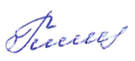 Наименование образовательной организацииМуниципальное казенное общеобразовательное учреждение«Комсомольская основная общеобразовательная школа»РуководительПестунова Галина Витальевна Адрес организации628112, Тюменская область, Ханты-Мансийский автономный округ – Югра, Октябрьский район, п. Комсомольский, ул. Партсъезда, д. 16Телефон, факс8(34678)23561Адрес электронной почтыkom_school@mail.ruУчредительУправление образования и молодежной политики администрации Октябрьского районаДата создания20.09.1961 г.ЛицензияСерия 86ЛО1 № 0002282 от 24 ноября 2017 г.Свидетельство о государственной аккредитацииСерия 86АО1 № 0000404 от 26 ноября 2015 г. срок действия до 17 апреля 2023 годаНаименование органа Функции ДиректорКонтролирует работу и обеспечивает эффективное взаимодействие структурных подразделений организации, утверждает штатное расписание, отчетные документы организации, осуществляет общее руководство ШколойУправляющий советРассматривает вопросы:− развития образовательной организации;− финансово-хозяйственной деятельности;− материально-технического обеспеченияПедагогический советОсуществляет текущее руководство образовательной деятельностью Школы, в том числе рассматривает вопросы:− развития образовательных услуг; − регламентации образовательных отношений; − разработки образовательных программ; − выбора учебников, учебных пособий, средств обучения и воспитания; − материально-технического обеспечения образовательного процесса; − аттестации, повышения квалификации педагогических работников;− координации деятельности методических объединенийОбщее собрание работниковРеализует право работников участвовать в управлении образовательной организацией, в том числе: − участвовать в разработке и принятии коллективного договора, Правил трудового распорядка, изменений и дополнений к ним; − принимать локальные акты, которые регламентируют деятельность образовательной организации и связаны с правами и обязанностями работников; - разрешать конфликтные ситуации между работниками и администрацией образовательной организации; − вносить предложения по корректировке плана мероприятий организации, совершенствованию ее работы и развитию материальной базыСовет старшеклассников Реализует право обучающихся участвовать в управлении образовательной организацией, в том числе: - выступает от имени обучающихся при решении вопросов жизни школы: изучает и формулирует мнение обучающихся по вопросам школьной жизни, представляет позицию обучающихся в Управляющем совете, разрабатывает предложения по совершенствованию учебно-воспитательного процесса; - содействует реализации инициатив обучающихся во внеурочной деятельности: изучает интересы и потребности обучающихся в сфере внеурочной деятельности, создает условия для их реализации; - содействует разрешению конфликтных вопросов: участвует в решении школьных проблем, согласовании интересов обучающихся, учителей и родителей (законных представителей), организует работу по защите прав обучающихся.Совет родителей Содействие администрации образовательной организации по вопросам: – совершенствования условий для осуществления образовательного процесса, охраны жизни и здоровья обучающихся, свободного развития личности; – защиты законных прав и интересов обучающихся; – организации и проведения мероприятий в образовательной организации.Нормативно-правовое обеспечение инклюзивного образования– Разработка нормативных правовых документов, регламентирующих деятельность МКОУ «Комсомольская ООШ», обеспечивающих реализацию инклюзивного образования детей-инвалидов, детей с ОВЗ в различных формах; – разработка механизмов финансового и психолого-педагогического сопровождения детей-инвалидов, детей с ОВЗ в МКОУ «Комсомольская ООШ»;  – разработка нормативно-правовых документов, регламентирующих сотрудничество с ресурсным центром КОУ ХМАО-Югры «Няганская школа- интернат для обучающихся с ограниченными возможностями здоровья», БУ ХМАО- Югры «Реабилитационный центр для детей и подростков с ограниченными возможностями «Гармония», МКОУ «Приобская средняя общеобразовательная школа», являющейся ППМС-центром, обеспечивающим методическое сопровождение, реабилитационную и коррекционную помощь участникам образовательного процесса.Создание безбарьерной образовательной среды– Формирование программ создания безбарьерной образовательной среды, обеспечивающей свободное передвижение детей с нарушением опорно-двигательного аппарата, с нарушением зрения, слуха; – обеспечение школы специальными техническими средствами для организации комфортного образовательного процесса детей-инвалидов с ОВЗ; – приведение здания МКОУ «Комсомольская ООШ» в соответствие строительным нормам и правилам СНиП 35-01-2001 «Доступность зданий и сооружений для маломобильных групп населения»; – формирование психологической среды, позволяющей ребенку-инвалиду, ребенку с ОВЗ комфортно чувствовать себя в различных организационно- педагогических условиях.Программно- методическое сопровождение обучения детей с ОВЗ– Разработка методических рекомендаций по формированию индивидуальных образовательных маршрутов в соответствии с образовательными потребностями семьи и ребенка-инвалида, с ОВЗ; – создание методических объединений на базе сотрудничества с ресурсным центром г. Нягань по различным направлениям инклюзивного образования.Комплексное сопровождение участников образовательного процесса, обеспечивающих образование ребенка- инвалида, с ОВЗ− Апробация и внедрение инновационных психолого-педагогических технологий; планирование и мониторинг эффективности психолого-педагогического сопровождения;– сопровождение родителей, имеющих детей-инвалидов, с ОВЗ, и педагогов, осуществляющих образовательный процесс этих детей через формирование программ специального обучения родителей и педагоговКадровое обеспечениеУчастие педагогов в курсах профессиональной переподготовки по специальности «Специальная педагогика»; – Обучение педагогов на курсах повышения квалификации по вопросам обучения детей с ОВЗ и их индивидуального сопровожденияОбеспечение качества образования детей с ОВЗ– Разработка и реализация системы мониторинга оценки качества образования детей с ОВЗ в условиях школыНаучное сопровождение инклюзивного образования– Проведение психологических, педагогических исследований по вопросам инклюзивного образования, – изучение деятельности пилотных площадок по данному направлению и обеспечение внедрения результатов инновационной деятельности в МКОУ «Комсомольская ООШ»№ п/пПараметры статистики2015–2016 учебный год2016–2017 учебный год2017–2018 учебный год2018–2019 учебный год1.Количество детей, обучавшихся на конец учебного года (для 2017–2018 – на конец 2017 года), в том числе:36465149-начальная школа17262627-основная школа 192025222.Количество учеников, оставленных на повторное обучение:-начальная школа0000-основная школа 00003.Не получили аттестата:– об основном общем образовании00004.Окончили школу с аттестатом особого образца:– в основной школе0010КлассыВсего обуч-сяИз них успеваютИз них успеваютОкончили годОкончили годОкончили годОкончили годНе успеваютНе успеваютНе успеваютНе успеваютПереведены условноПереведены условноКлассыВсего обуч-сяКол-во%С отметками «4» и «5»%С отметками «5»%ВсегоВсегоИз них н/аИз них н/аКол-во%КлассыВсего обуч-сяКол-во%С отметками «4» и «5»%С отметками «5»%Кол-во%Кол-во%Кол-во%2 класс77100571000000003 класс10101006602200000004 класс44100375125000000Итого 21211001467314000000КлассыВсего обуч-сяИз них успеваютИз них успеваютОкончили годОкончили годОкончили годОкончили годНе успеваютНе успеваютНе успеваютНе успеваютПереведены условноПереведены условноКлассыВсего обуч-сяКол-во%С отметками «4» и «5»%С отметками «5»%ВсегоВсегоИз них н/аИз них н/аКол-во%КлассыВсего обуч-сяКол-во%С отметками «4» и «5»%С отметками «5»%Кол-во%Кол-во%Кол-во%5 класс441003751250000006 класс77100114000000007 класс66100233000000008 класс22100150000000009 класс 3310013300000000Итого 222210083615000000ПредметКол-во участниковСредний балл«2»«3»«4»«5»Качество знаний, %Успеваемость,%Русский язык 7300052100100Математика 713043043100Биология 523041020100Обществознание 724043043100Информатика 29011050100Год выпускаВсегоПерешли в 10-й класс другой ООПоступили в профессиональную ОО2018734Показатели Количество % к общему количеству педагоговПедагогические работники, имеющие квалификационную категорию536%Высшая 00%Первая 536%Аттестованы на соответствие занимаемой должности321%№ п/пВид литературыКоличество единиц в фондеСколько экземпляров выдавалось за год1.Учебная10316222.Учебные пособия2301483.Художественная58275894.Справочный материал4532№ п/пОбъекты материально-технической базыНеобходи-моИмеетсяОснащенностьв %Оснащенностьв %Наличиедокументов по т/бНаличие актаразрешения на эксплуатацию(№ акта, дата)Наличие и состояние мебелиОборудование средствами пожаротушения№ п/пОбъекты материально-технической базыНеобходи-моИмеетсямебелью и оборудованиемучебно-нагл. пособиямиНаличиедокументов по т/бНаличие актаразрешения на эксплуатацию(№ акта, дата)Наличие и состояние мебелиОборудование средствами пожаротушения1Кабинеты начальных классов22100%100%даАкт № 6 от 30.07.2018 г.Уд. да2Кабинет информатики11100%100%даАкт № 2 от 30.07.2018 г.Уд.да3Кабинет технологии (для девочек)11100%100%даАкт № 7 от 30.07.2018 г. Уд.да4Кабинет технологии (для мальчиков)11100%100%даАкт № 4 от 30.07.2018 г.Уд. да5Кабинет истории11100%100%даАкт № 8 от от 30.07.2018 г.Уд.да6Кабинет русского языка и литературы11100%100%даАкт № 9 от от 30.07.2018 г.Уд. да7Кабинет математики11100%100%даАкт № 10 от 30.07.2018 г.Уд. да8Кабинет иностранного языка11100%100%даАкт № 11 от 30.07.2018 г.Уд. да9Кабинет физики11100%100%даАкт № 12 от 30.07.2018г.Уд. да10Кабинет химии11100%100%даАкт № 3 от 30.07.2018 г.Уд.да11Кабинет биологии11100%100%даАкт № 1 от 30.07.2018 г.Уд.да12Спортивный зал11100%100%даАкт № 5 от 30.07.2018 г.Уд.да14Актовый зал11100%100%даАкт № 13 от 30.07.2018 г.Уд.да№п/пПрофильмастерскихЕмкость (человек)Кол-во единиц каждого профиляСостояниеСостояние№п/пПрофильмастерскихЕмкость (человек)Кол-во единиц каждого профиляудовлетворительноенеудовлетворительное1Швейная мастерская81удов.2Столярная мастерская81удов.№ п/пНаименованиеоборудованияИмеется в наличииИз них исправныхНаличие актов разрешения на использование оборудования в образовательном процессе (№ акта, дата)1Скакалки 88№5 от 30.07.2018 г.2Обручи44№5 от 30.07.2018 г.3Гимнастические скамейки55№5 от 30.07.2018 г.4Маты мягкие22№5 от 30.07.2018 г.5Маты жесткие66№5 от 30.07.2018 г.6Шведские стенки1717№5 от 30.07.2018 г.7Гимнастические стойки11№5 от 30.07.2018 г.8Гимнастический козел11№5 от 30.07.2018 г.9Мячи волейбольные44№5 от 30.07.2018 г.10Мячи баскетбольные33№5 от 30.07.2018 г.11Мячи футбольные44№5 от 30.07.2018 г.12Лыжные пары с палками3030№5 от 30.07.2018 г.13Ботинки лыжные3030№5 от 30.07.2018 г.14Теннисный стол11№5 от 30.07.2018 г.ПоказателиЕдиница измеренияКоличествоОбразовательная деятельностьОбразовательная деятельностьОбразовательная деятельностьОбщая численность учащихсячеловек49Численность учащихся по образовательной программе начального общего образованиячеловек27Численность учащихся по образовательной программе основного общего образованиячеловек22Численность учащихся по образовательной программе среднего общего образованиячеловек0Численность (удельный вес) учащихся, успевающих на «4» и «5» по результатам промежуточной аттестации, от общей численности обучающихсячеловек (процент)16(48%)Средний балл ГИА выпускников 9 класса по русскому языкубалл30Средний балл ГИА выпускников 9 класса по математикебалл15Средний балл ЕГЭ выпускников 11 класса по русскому языкубалл-Средний балл ЕГЭ выпускников 11 класса по математикебалл-Численность (удельный вес) выпускников 9 класса, которые получили неудовлетворительные результаты на ГИА по русскому языку, от общей численности выпускников 9 классачеловек (процент)0/0Численность (удельный вес) выпускников 9 класса, которые получили неудовлетворительные результаты на ГИА по математике, от общей численности выпускников 9 классачеловек (процент)0/0Численность (удельный вес) выпускников 11 класса, которые получили результаты ниже установленного минимального количества баллов ЕГЭ по русскому языку, от общей численности выпускников 11 классачеловек (процент)-Численность (удельный вес) выпускников 11 класса, которые получили результаты ниже установленного минимального количества баллов ЕГЭ по математике, от общей численности выпускников 11 классачеловек (процент)-Численность (удельный вес) выпускников 9 класса, которые не получили аттестаты, от общей численности выпускников 9 классачеловек (процент)0/0Численность (удельный вес) выпускников 11 класса, которые не получили аттестаты, от общей численности выпускников 11 классачеловек (процент)-Численность (удельный вес) выпускников 9 класса, которые получили аттестаты с отличием, от общей численности выпускников 9 классачеловек (процент)1/14Численность (удельный вес) выпускников 11 класса, которые получили аттестаты с отличием, от общей численности выпускников 11 классачеловек (процент)-Численность (удельный вес) учащихся, которые принимали участие в олимпиадах, смотрах, конкурсах, от общей численности обучающихсячеловек (процент)47(96%)Численность (удельный вес) учащихся – победителей и призеров олимпиад, смотров, конкурсов от общей численности обучающихся, в том числе:человек (процент)22(45%)− регионального уровнячеловек (процент)1(2%)− федерального уровнячеловек (процент)17(35%)− международного уровнячеловек (процент)5(10%)Численность (удельный вес) учащихся по программам с углубленным изучением отдельных учебных предметов от общей численности обучающихсячеловек (процент)0/0Численность (удельный вес) учащихся по программам профильного обучения от общей численности обучающихсячеловек (процент)0/0Численность (удельный вес) учащихся по программам с применением дистанционных образовательных технологий, электронного обучения от общей численности обучающихсячеловек (процент)0/0Численность (удельный вес) учащихся в рамках сетевой формы реализации образовательных программ от общей численности обучающихсячеловек (процент)0/0Общая численность педработников, в том числе количество педработников:человек20− с высшим образованиемчеловек16− высшим педагогическим образованиемчеловек13− средним профессиональным образованиемчеловек4− средним профессиональным педагогическим образованиемчеловек4Численность (удельный вес) педработников с квалификационной категорией от общей численности таких работников, в том числе:человек (процент)− с высшейчеловек (процент)0− первойчеловек (процент)5(25%)Численность (удельный вес) педработников от общей численности таких работников с педагогическим стажем:человек (процент)− до 5 летчеловек (процент)3(15%)− больше 30 летчеловек (процент)2(10%)Численность (удельный вес) педработников от общей численности таких работников в возрасте:человек (процент)− до 30 летчеловек (процент)4(20%)− от 55 летчеловек (процент)3(15%)Численность (удельный вес) педагогических и административно-хозяйственных работников, которые за последние 5 лет прошли повышение квалификации или профессиональную переподготовку, от общей численности таких работниковчеловек (процент)20(95%)Численность (удельный вес) педагогических и административно-хозяйственных работников, которые прошли повышение квалификации по применению в образовательном процессе ФГОС, от общей численности таких работниковчеловек (процент)19(90%)ИнфраструктураИнфраструктураИнфраструктураКоличество компьютеров в расчете на одного учащегосяединиц1Количество экземпляров учебной и учебно-методической литературы от общего количества единиц библиотечного фонда в расчете на одного учащегосяединиц26,7Наличие в школе системы электронного документооборотада/нетнетНаличие в школе читального зала библиотеки, в том числе наличие в ней:да/нетда− рабочих мест для работы на компьютере или ноутбукеда/нет1− медиатекида/нетнет− средств сканирования и распознавания текстада/нетнет− выхода в интернет с библиотечных компьютеровда/нетда− системы контроля распечатки материаловда/нетдаЧисленность (удельный вес) обучающихся, которые могут пользоваться широкополосным интернетом не менее 2 Мб/с, от общей численности обучающихсячеловек (процент)7(16%)Общая площадь помещений для образовательного процесса в расчете на одного обучающегосякв. м43,0